	Paiements électroniques – Formulaire d’application fournisseur	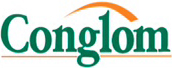 Information sur le paiementInformation sur le compte (Complétez seulement un)Information sur la remise (Un courriel sera envoyé à l’adresse ci-bas lorsqu’un paiement sera envoyé.)Nom Fournisseur:No. Fournisseur:Adresse:Ville:Province/État:Code Postal/Zip:Pays:Téléphone:Veuillez envoyer un chèque portant la mention “Annulé” avec une copie de ce formulaire en prenant soins de remplir les sections ci-dessous.  Conglom se dégage de toute responsabilité si aucun spécimen de chèque n’est envoyé.Veuillez envoyer un chèque portant la mention “Annulé” avec une copie de ce formulaire en prenant soins de remplir les sections ci-dessous.  Conglom se dégage de toute responsabilité si aucun spécimen de chèque n’est envoyé.Veuillez envoyer un chèque portant la mention “Annulé” avec une copie de ce formulaire en prenant soins de remplir les sections ci-dessous.  Conglom se dégage de toute responsabilité si aucun spécimen de chèque n’est envoyé.Veuillez envoyer un chèque portant la mention “Annulé” avec une copie de ce formulaire en prenant soins de remplir les sections ci-dessous.  Conglom se dégage de toute responsabilité si aucun spécimen de chèque n’est envoyé.Veuillez envoyer un chèque portant la mention “Annulé” avec une copie de ce formulaire en prenant soins de remplir les sections ci-dessous.  Conglom se dégage de toute responsabilité si aucun spécimen de chèque n’est envoyé.Nom de l’institution financière:Nom de l’institution financière:Adresse de l’institution financière:Adresse de l’institution financière:Compte CAD$Numéro de l’institutionNuméro de transitNuméro de compteCompte USD$ au CanadaNuméro de l’institutionNuméro de transitNuméro de compteCompte USD$ aux É.-U.*Numéro de routage ABANuméro de compte*Type de compte (É.-U. seul.): DCC = Demand CreditDCC typiquement comptes commerciaux. PDC = Savings CreditPDC typiquement utilisé pour les comptes personnels.Compte InternationalDevise:    Pays:     SWIFTIBANNuméro de compteContact:Contact secondaire:Courriel de remise:Courriel secondaire:  Même que ci-haut (Information sur le paiement)  Même que ci-haut (Information sur le paiement)  Même que ci-haut (Information sur le paiement)Adresse:Ville:Province/État:Code Postal/Zip:Pays:Téléphone:Complété par:Titre/Position:Date:Signature:Téléphone: